Имею честь передать Государствам − Членам Совета вклад, представленный Алжирской Народной Демократической Республикой.	Хоулинь ЧЖАО
	Генеральный секретарь Вклад от Алжирской Народной Демократической РеспубликиПРЕДЛАГАЕМАЯ ПОПРАВКА К ПРИЛОЖЕНИЮ 1 К РЕЗОЛЮЦИИ 1305 СОВЕТА МСЭВведениеВ Резолюции 1305 (2009 г.) Совет предложил Государствам-Членам признать сферу деятельности МСЭ по вопросам международной государственной политики, касающимся интернета, представленную в форме перечня тем в Приложении 1, который был составлен в соответствии с решениями членов МСЭ, принятых на Полномочной конференции, Совете и всемирных конференциях.В той же Резолюции Совет предложил Государствам-Членам выработать свою соответствующую позицию по каждому из вопросов международной государственной политики, касающихся интернета, которые включены в перечень тем, и принимать активное участие в работе МСЭ по этим вопросам.Круг ведения РГС-Интернет, который содержится в Резолюции 1336 (Изм. 2015 г.) Совета, заключается в том, чтобы выявлять, изучать и разрабатывать темы, связанные с вопросами международной государственной политики, касающимися интернета, и включая те вопросы, которые были определены в Приложении 1 к Резолюции 1305 Совета (2009 г.) Совета.Кроме того, в новой Резолюции об OTT, принятой Полномочной конференцией (Дубай, 2018 г.), отмечается, в том числе: •	взаимное сотрудничество операторов OTT и электросвязи, которое может способствовать продвижению инновационных, устойчивых и жизнеспособных бизнес-моделей, а также их положительную роль в содействии социально-экономическим выгодам;•	сотрудничество с участием многих Государств-Членов и Членов Секторов, которое следует активно поощрять, учитывая глобальный характер многих OTT;•	политические аспекты OTT, ряд которых может иметь международное значение;•	что операторы сетей и OTT являются частью международной экосистемы электросвязи/ИКТ;•	что развитие технологий и ОТТ в области электросвязи/ИКТ расширяет возможности, но в то же время ставит новые задачи;•	что глобальная экосистема электросвязи является взаимозависимой и все в большей степени ориентированной на данные.Услуги OTT предоставляются через интернет, что создает проблемы и открывает возможности, в особенности для развивающихся стран, и это побуждает нас предпринимать активные действия не только на национальном, но и на международном уровне. Вследствие этого, существует необходимость организовать обсуждение в международном масштабе выгоды для всех, понимая, что OTT продолжают порождать те же проблемы, обусловливаемые международной государственной политикой, касающейся интернета.ПредложениеИсходя из вышеизложенного, мы предлагаем включить вопрос, связанный с OTT, в перечень тем, который содержится в Приложении 1 к Резолюции 1305.______________СОВЕТ 2019
Женева, 10–20 июня 2019 года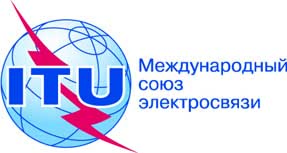 Пункт повестки дня: PL 1.4Документ C19/82-RПункт повестки дня: PL 1.427 мая 2019 годаПункт повестки дня: PL 1.4Оригинал: английскийЗаписка Генерального секретаряЗаписка Генерального секретарявклад ОТ Алжирской Народной Демократической Республикивклад ОТ Алжирской Народной Демократической РеспубликиПРЕДЛАГАЕМАЯ ПОПРАВКА к приложению 1 к резолюции 1305 совета мсэПРЕДЛАГАЕМАЯ ПОПРАВКА к приложению 1 к резолюции 1305 совета мсэРезюмеПолномочная конференция 2018 года приняла новую Резолюцию 206 об OTT. Предлагается внести поправку в Резолюцию 1305, для того чтобы включить OTT в таблицу, прилагаемую к указанной Резолюции.Необходимые действияАлжир предлагает Совету принять к сведению настоящий вклад и принять предложенную поправку.____________Справочные материалыРезолюция 146 (Пересм. Дубай, 2018 г.)